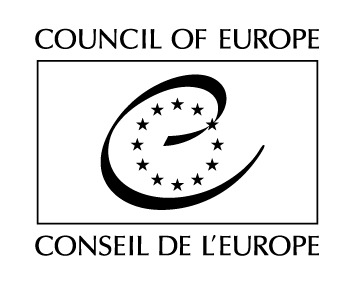 1.	The Council of Europe shall pay the amount mentioned in Article 1(1) in two instalments, as follows: % within 30 days of receipt of this Agreement duly signed;the balance within 30 days of receipt and approval of the documents specified in Article 2.2 d) and e). Payment of the balance will be based on actual expenditure (as indicated in the final financial report incurred), up to the amount provided for in the estimated budget, subject to the provisions of Article 14 of this Agreement.[The Grantee authorises the publication, in any form and medium, including the websites of the Council of Europe or its donors, of the title of the Agreement, the nature and purpose of the Agreement, name and locality of the Grantee and amount of the Agreement for the purpose of meeting the publication and transparency requirements of the Council of Europe or its donors.][In order to preserve the vital interests of the Grantee, the Council of Europe refrains from the publication, in any form and medium, including its websites and those of its donors, of the title of the Agreement, the nature and purpose of the Agreement, name and locality of the Grantee and amount of the Agreement.]APPENDIX I – DESCRIPTION OF THE ACTION<Describe the Action>APPENDIX II – ESTIMATED BUDGET<Insert an estimated budget>APPENDIX III – MODEL FINANCIAL REPORT<Insert a model financial report>